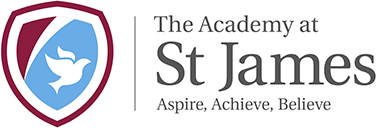 Books that will kickstart our topicsReceptionCycle AAutumn 1 Spring 1Summer 1Helping hands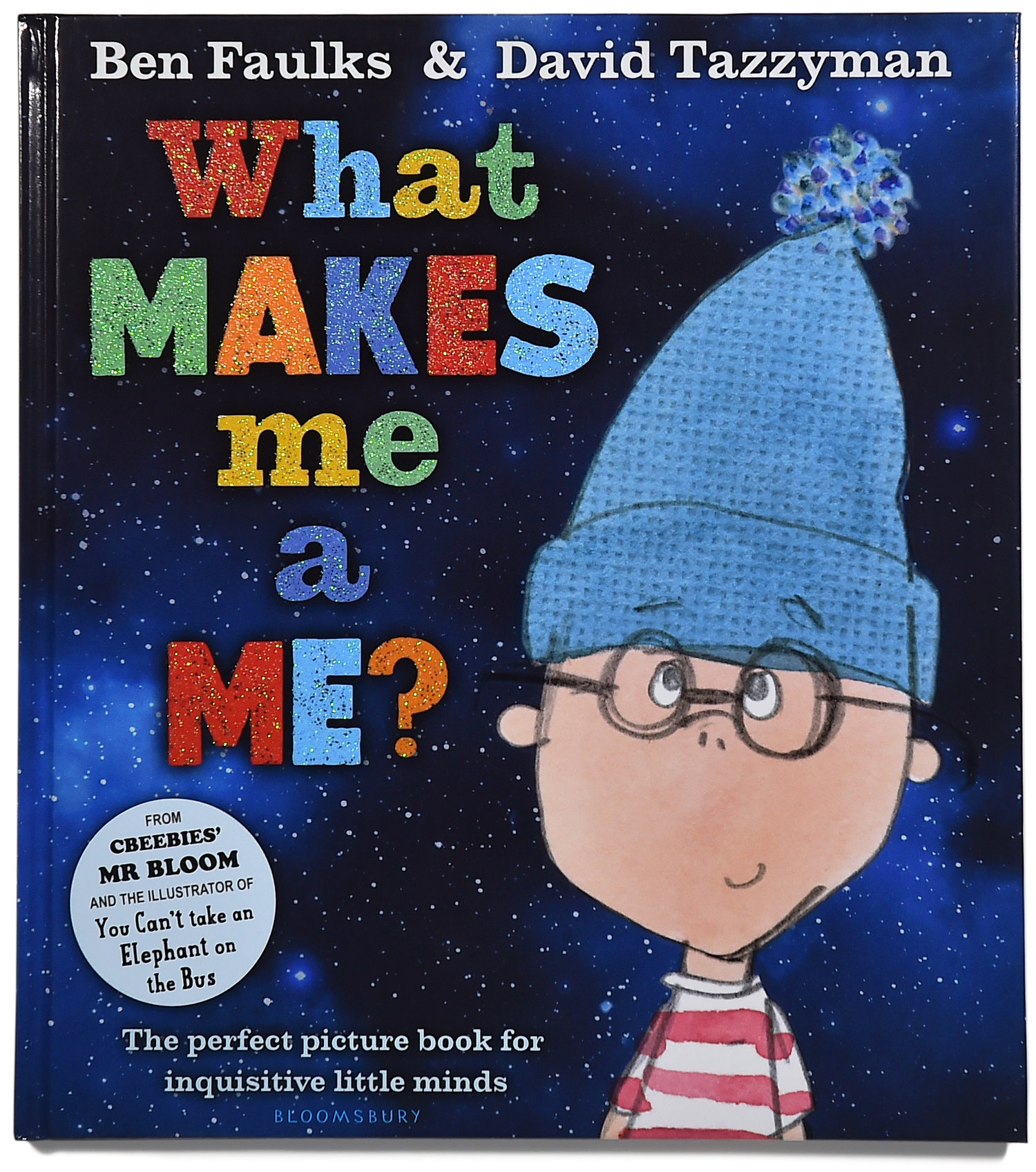 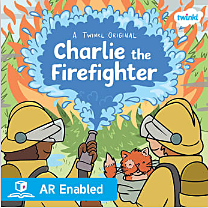 Into the wild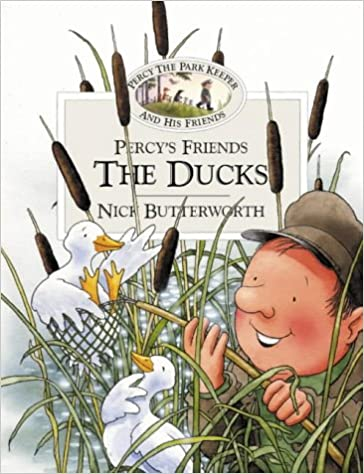 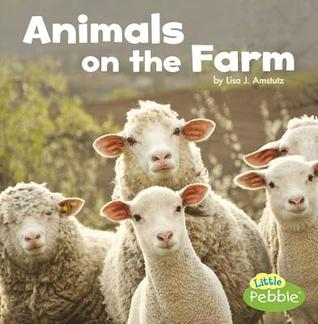 Making a splash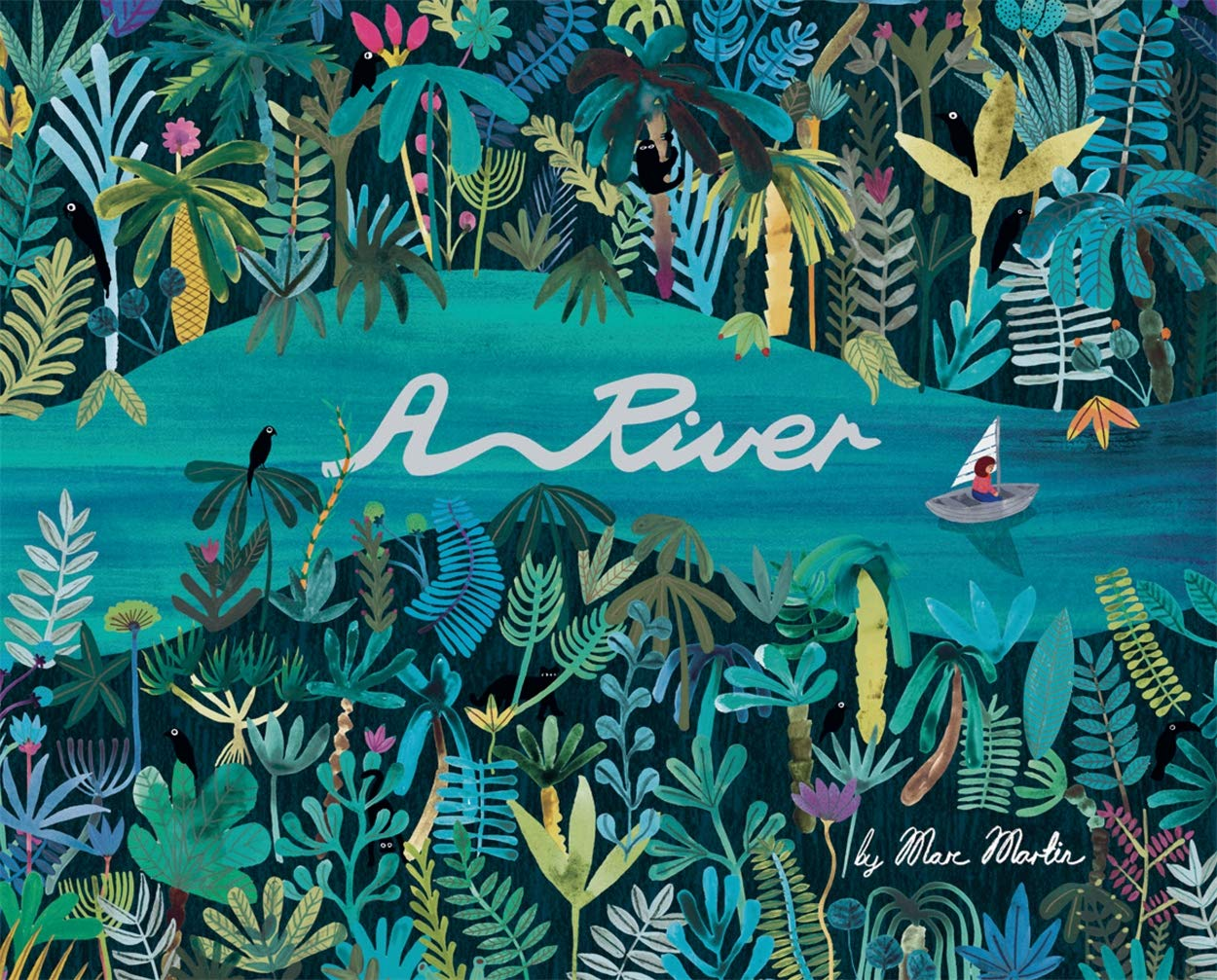 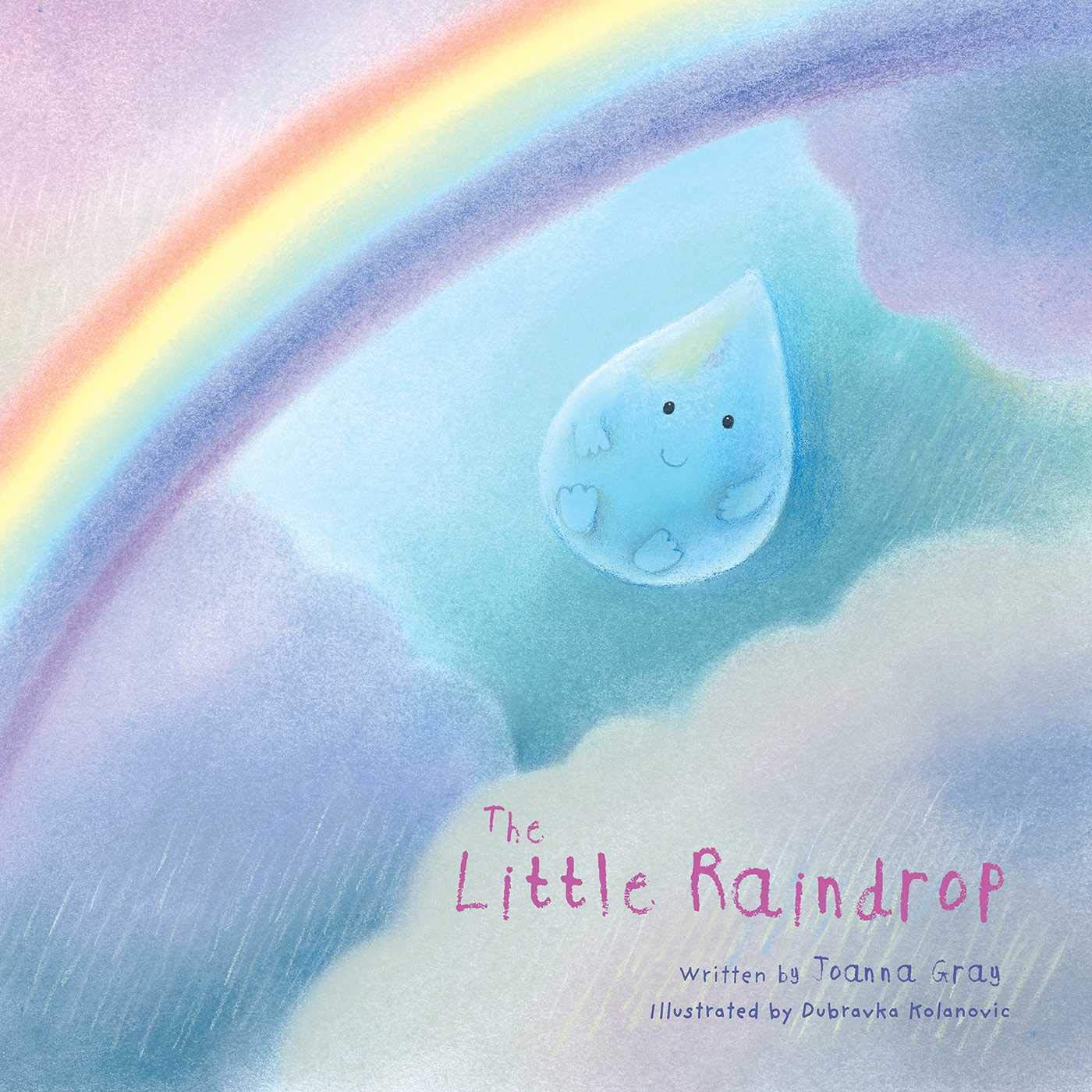 Autumn 2Spring 2Summer 2Helping hands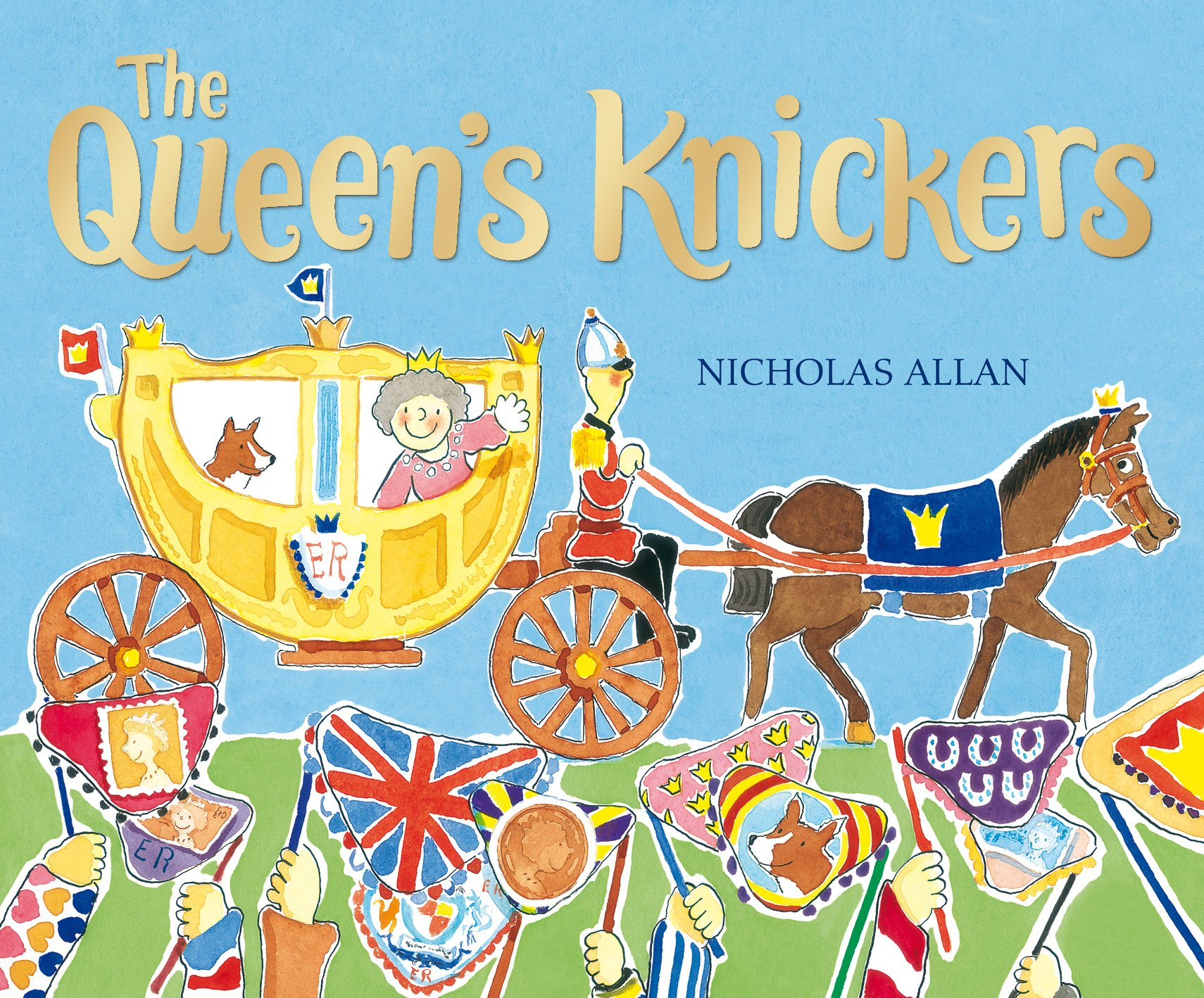 Into the wild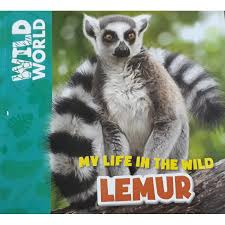 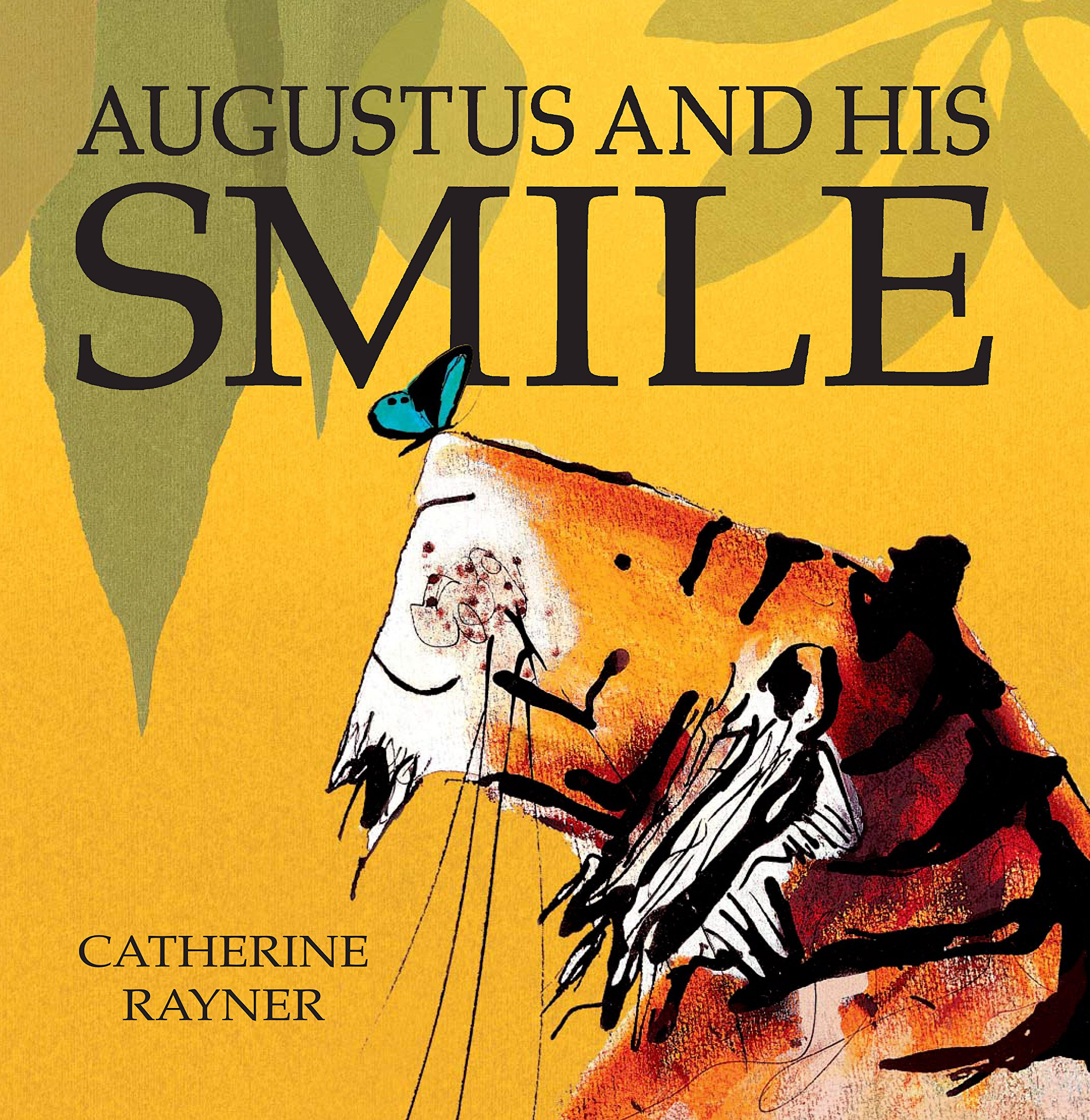 Making a splash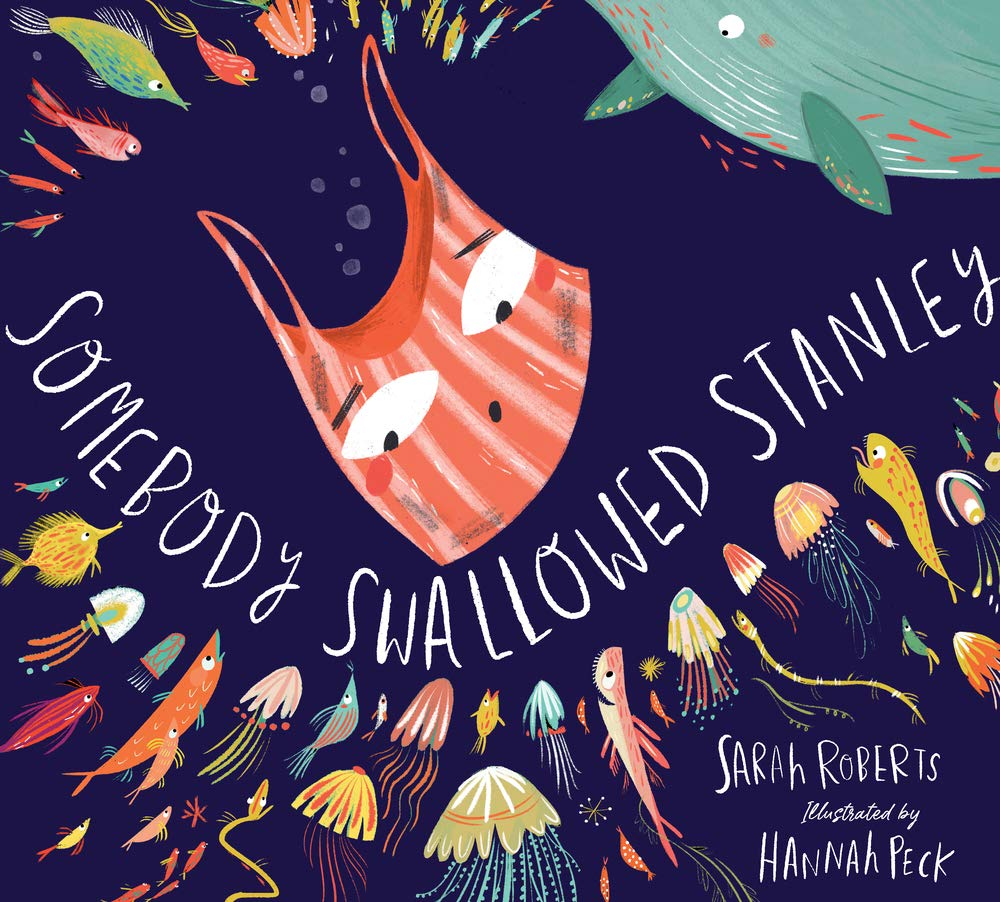 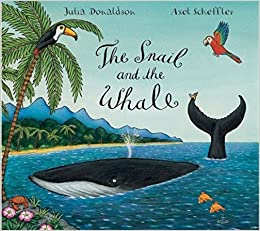 Books that will kickstart our topicsReceptionCycle BAutumn 1 Spring 1Summer 1Helping handsFrozen planet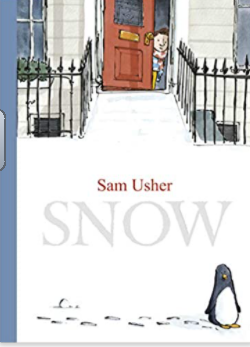 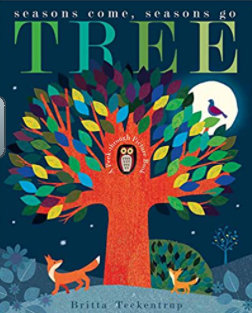 Secret garden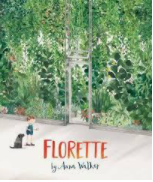 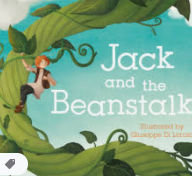 Autumn 2Spring 2Summer 2Helping handsFrozen planet 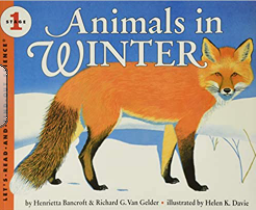 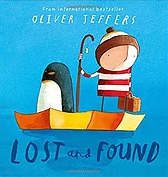 Secret garden 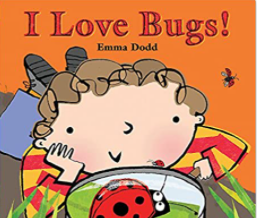 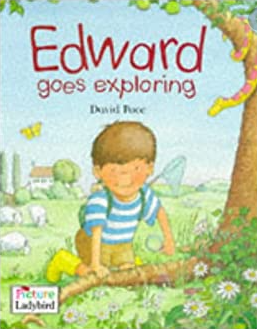 